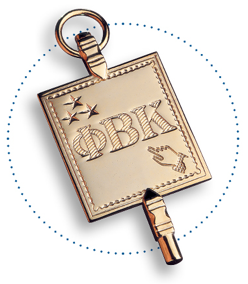 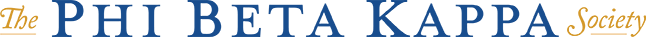 Association Membership FormNew YorkContact InformationFull Name Mr./Ms./Mrs./Miss/Dr. _______________________________________________________Street_________________________________City/State/ZIP________________________________Personal Phone Number______________________ Work Phone Number _________________________Email___________________________________________________________________________Year Initiated_________School______________________Major/Degree________________________Name at Initiation (e.g., maiden name) ____________________ ΦBK ID number, if known______________Employer _______________________________________Job Title___________________________Does your employer match donations?          Yes         NoPlease Select your Membership LevelNote: Your dues and donations are fully tax deductible___ Recent Graduate Membership $FREE___ Annual Dues $30___ Life Membership Dues $250Association PreferencesI am interested in assisting the Association with (please check all that apply):___Programming___Scholarship___Finance___Newsletter___Membership___Chapter Association Relationships___Other:________________________________________________________________________You can submit this information and payment online at: [ONLINE FORM]Prefer paper? Please make your check payable to Phi Beta Kappa Association of New York and return this form with your check to:Phi Beta Kappa Association of New YorkP.O. Box 77-1067Woodside, NY 11377-1067If you have any questions, please contact:info@pbkny.orgwww.pbkny.org